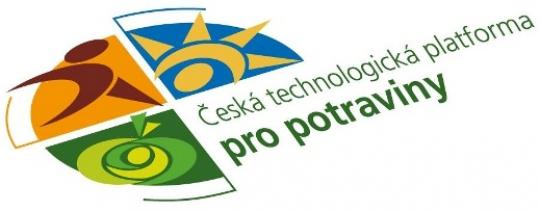 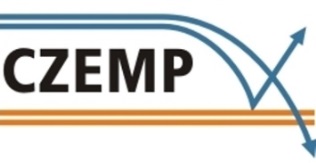 Česká membránová platforma, ČESKÁ TECHNOLOGICKÁ PLATFORMA PRO POTRAVINY a řešitelský tým projektu „KUSmem“ Nové technologické postupy s využitím membránových procesů poskytující nové potravinářské produkty se zlepšenými nutričními a uživatelskými vlastnostmi (QJ1510341)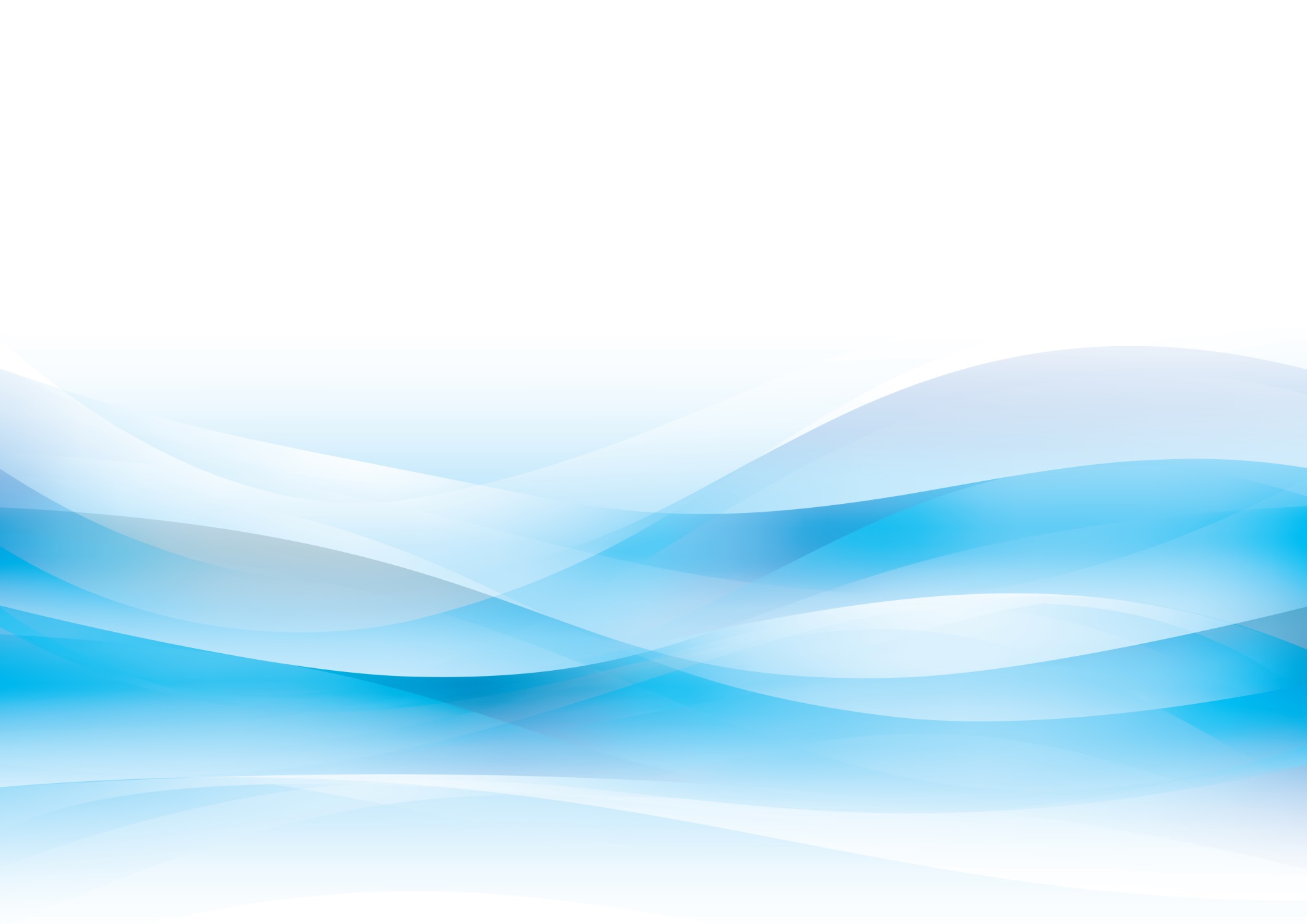 vás zvou na seminářMembránové procesy v potravinářstvíTermín konání: 	23. října 2015, registrace od 8:30 do 9:00 hodinMísto konání:  	Membránové inovační centrum – MemBrain, Pod Vinicí 87, Stráž pod RalskemPROGRAM:9:00 – 9:05 	Úvod, přivítání účastníků (Ing. Jan Bartoň, CSc., Česká membránová platforma)9:05 – 9:50 	Membránové  procesy v potravinářství a mlékárenství – úvod a teorie (Ing. Hana Jiránková, Dr., doc. Ing. Jiří Cakl, CSc., Univerzita Pardubice)9:50 – 10:25 	Membránové procesy v nápojářství (Ing. Jan Kinčl Ph.D., MemBrain s.r.o.) 10:25 – 10:35	Přestávka na kávu 10:35 – 10:45	Informace o řešení projektu KUSmem			Nové technologické postupy s využitím membránových procesů			poskytující nové potravinářské produkty se zlepšenými nutričními a	uživatelskými vlastnostmi (Ing. Petr Roubal, CSc., Výzkumný ústav mlékárenský s.r.o.)10:45 – 11:10	Membránové procesy v mlékárenském průmyslu (Ing. Jiří Ečer, MemBrain s.r.o.)11:10 – 11:50	Možnosti využití membránových technik pro zpracování syrovátky(Ing. Vladimír Dráb, Mgr. Ladislav Bár, Výzkumný ústav mlékárenský s.r.o.)11:50 – 12:25 	Využití retentátu z ultrafiltrace syrovátky z výroby termotvarohu (Ing. Michael Binder, MILCOM a.s.)12:25 – 12:35 	Závěr semináře (Ing. Petr Roubal, CSc., Výzkumný ústav mlékárenský s.r.o.) 12:35 – 13:15        	Oběd (jídelna MEGA)Seminář je určen pro technology v mlékárnách a potravinářských provozech, výzkumné a akademické pracovníky, management firem, studenty a další zájemce o problematiku membránových procesů v potravinářství a mlékárenství.Ubytování: Ubytování bude zajištěno v Hotelu Pacifik v Hamru na Jezeře, cena 550 Kč se snídaní, není hrazeno z poplatku na seminář. Zájem o nocleh z 22.10 na 23. 10. 2015 uveďte v elektronické přihlášce. Platba za ubytování proběhne v hotelu. Doprava: doprava bude zajištěna autobusem z Liberce do Stráže pod Ralskem, areál MEGA a.s., Pod Vinicí 87. Odjezd v 8:00 od vlakového nádraží v Liberci. Zájem o využití autobusu uveďte v elektronické přihlášce. Při cestě vlastním vozem z Mimoně na Jablonné v Podještědí jsou ukazatele MEGA a MemBrain. Parkování zajištěno před areálem.  Přihláška: přihlašujte se do 12. října 2015 přes elektronickou přihlášku na https://goo.gl/Cybxb2 Cena semináře: 720 Kč, studenti 360 Kč. Platba: převodem na č. ú. 220288712/0300. Jako variabilní symbol uvádějte: 20151023, specifický symbol: váš telefon uvedený v elektronické přihlášce (ve formátu 123456789). Kontakt: jan.barton@czemp.cz, tel.: 725 103 963, Další informace na www.czemp.cz, www.ctpp.cz 